Демонстрационный вариант Итоговая контрольная работа промежуточной аттестации по физике10 классаПояснительная запискаАттестационный материал для оценки подготовки, учащихся 10 класса составлен в форме тестов с целью :-проверить успешность в освоении содержания курса физики 10 класса-выявить успешность в освоении предметных уменийРазработанные контрольные измерительные материалы представляют собой письменную работу.Цель письменной работы - оценить общеобразовательную подготовку учащихся по физике за курс 10 класса.Содержание итоговой работы соответствует ФГОС СОО. Содержание заданий включает все основные понятия, законы и явления, необходимые для усвоения.Разработанная работа по физике - это система заданий разного уровня сложности и специфической формы, позволяющая качественно оценить структуру и измерить уровень знаний.При подготовке к промежуточной аттестации был использован учебник: Г. Я. Мякишева, А. З. Синякова «Механика. 10 класс», «Молекулярная физика.Термодинамика. 10 класс», «Электродинамика. 10—11 классы», ООО «ДРОФА», 2019По содержанию работа позволит проверить успешность усвоения тем:КинематикаДинамикаЗаконы сохраненияМолекулярная физикаОсновы электродинамики Работа позволяет выявить сформированность следующих предметных умений:находить путь, перемещение, скорость для всех видов движения скорость, путь при равноускоренном движении, при свободном падении,- указывать условия и границы применения второго закона Ньютона, закона Гука;- определять коэффициент трения скольжения, жесткость пружины;- раскрывать смысл физических законов: Ньютона, всемирного тяготения, Гука;вычислять: ускорение тела по заданным силам, действующим на тело, и его массе;- раскрывать физический смысл законов сохранения импульса и энергиивычислять скорость тела, используя закон сохранения механической энергии;- вычислять:- неизвестный параметр идеального газа по заданным его параметрам с помощью уравнения Клапейрона-Менделеева или основного уравнения кинетической теории газов;10. Вычислять: силу взаимодействия между двумя точечными неподвижными зарядами в вакууме; силу, действующую на электрический заряд в электрическом поле.Работа позволит выявить усвоение содержания на базовом уровне, повышенном и углубленном.Кодификаторэлементов содержания для проведения  аттестации учащихся 10 класса по физике.Кодификатор составлен на базе федерального компонента государственного стандарта основного общего образования по физике (Приказ Минобразования России «Об утверждении федерального компонента государственных образовательных стандартов начального общего, основного общего и среднего (полного) общего образования» от 05.03.2004 г. № 1089 «Об утверждении федерального компонента государственных образовательных стандартов начального общего, основного общего и среднего (полного) общего образования»).В первом и втором столбцах таблицы указываются коды содержательных блоков, на которые разбит учебный курс. В первом столбце жирным курсивом обозначены коды разделов (крупных содержательных блоков). Во втором столбце указывается код элемента содержания, для проверки которого создаются тестовые задания.Спецификация контрольных измерительных материалов для проведения в 2019 году  аттестации по физике учащихся 10 класса(УМК «Физика.10» Г.Я.Мякишев)1. Назначение КИМ. Контрольно измерительные материалы позволяют установить уровень усвоения учащимися 10 класса планируемых результатов рабочей программы «Физика. 10 класс» на 2019-2020уч.год.2. Документы, определяющие содержание КИМ.Содержание проверочной работы определяет основная общеобразовательная программа среднего (полного) общего образования ГБОУ СОШ №2 «ОЦ» с.Большая Глушица, Федеральный  компонент государственного стандарта.3. Подходы к отбору содержания, разработке материалов и структуры КИМ. Основной целью проведения промежуточной аттестации является установление фактического уровня теоретических знаний, практических умений и навыков по предмету физика, соотнесение этого уровня с требованиями ФК ГОС. 4. Структура КИМ.Каждый вариант проверочной работы состоит из двух частей и включает 11 заданий, различающихся формой и уровнем сложности (см. таблицу 1).Часть 1 содержит 7 заданий с выбором ответа. К каждому заданию приводится 4 варианта ответа, из которых верен только один.Часть 2 включает 3 задания, к которым требуется привести краткий ответ в виде набора цифр или числа. Задания В1 и В2 представляют собой задания на установление соответствия позиций, представленных в двух множествах. Задание В3, В4 содержат расчетную задачу.Таблица 1. Распределение заданий экзаменационной работы по частям работы5. Система оценивания отдельных заданий и проверочной работы в целомЗадание с выбором ответа считается выполненным, если выбранный экзаменуемым номер ответа совпадает с верным ответом. Все задания первой части работы оцениваются в 1 балл.Задания В1, В2 оцениваются в 2 балла, если верно указаны все элементы ответа, в 1 балл, если допущена ошибка в указании одного из элементов ответа, и в 0 баллов, если допущено более одной ошибки. Задание В3, В4 с кратким ответом считаются выполненными, если записанный ответ совпадает с верным ответом, оценивается в 2 балл.В каждом варианте работы перед каждым типом задания предлагается инструкция, в которой приведены общие требования к оформлению ответов.На основе баллов, выставленных за выполнение всех заданий работы, подсчитывается тестовый балл, который переводится в отметку по пятибалльной шкале в соответствии с рекомендуемой шкалой оценивания, приведенной в инструкции по проверке работы. 6. Продолжительность выполнения работы.На выполнение всей проверочной работы отводится 45 минут.7. Дополнительные материалы и оборудование.Используется непрограммируемый калькулятор (на каждого ученика), необходимый справочный материал.  Коды правильных ответовПлан проверочной работыдля проведения промежуточной аттестации учащихся 10 классапо физике в 2019-2020уч.году.Уровни сложности заданий: Б - базовый, П-повышенный. У - углубленныйИНСТРУКЦИЯ для учителя  по проведению контрольной работы по физике для учащихся 10 классаНазначение контрольной работы - оценка уровня освоения государственного образовательного стандарта по физике учащимися 10 класса. Общее время выполнения контрольной работы - 45 минут.Каждый вариант экзаменационной работы состоит из двух частей и включает 10 заданий, различающихся формой и уровнем сложности.Часть 1 содержит 7 заданий с выбором ответа. К каждому заданию приводится 4 варианта ответа, из которых верен только один.Часть 2 включает 4 задания, к которым требуется привести краткий ответ в виде набора цифр или числа. Задания В1 и В2 представляют собой задания на установление соответствия позиций, представленных в двух множествах. Задание В3и В4 содержат расчетную задачу.Работа проводится вторым или третьим уроком. Этапы проведения работы:инструктаж учащихся (примерный текст инструкции приводится ниже) - 2 мин; выполнение заданий -43 мин.ИНСТРУКЦИЯ для учащихся (зачитывается учителем) Ребята! На выполнение контрольной работы по физике отводится 45 минут. Работа состоит из двух частей и включает 10 заданий.Часть 1 содержит 7 заданий с выбором ответа. К каждому заданию приводится 4 варианта ответа, из которых вам нужно выбрать только один и обвести его кружком.Часть 2 включает 3 задания. В заданиях В1, В2 требуется установить соответствия позиций, представленных в двух множествах и привести краткий ответ в виде набора цифр, которые необходимо записать в указанной таблице. В задании В3 требуется привести краткий ответ в виде числа и записать его после слова «Ответ» в бланке заданий. Ниже необходимо оформить решение задачи.При выполнении работы можно пользоваться черновиком.Все записи в работе должны выполняться ручкой.Перед выполнением работы занесите свои данные (фамилия, имя) в верхней части бланка заданий.Желаем успехов!Инструкция по проверке и оцениванию выполнения учащимися заданий проверочной работы.Часть 1За верное выполнение каждого из заданий А1-А7 выставляется 1 балл.За выполнение задания с выбором ответа выставляется 1 балл при условии, если отмечен только один номер верного ответа. Если отмечены два и более ответов, в том числе правильный, то ответ не засчитывается.Часть 2Задания В1, В2 оцениваются в 2 балла, если верно указаны все элементы ответа, в 1 балл, если правильно указаны один и более элементов, и в 0 баллов, если ответ не содержит элементов правильного ответа. Задание В3 оценивается в 2 балл.Инструкция для учителя по проверке контрольной работы по физике учащихся 10 классаПрежде  чем   проверять  работы  учащихся,   внимательно  прочитайте  инструкцию  по проверке контрольной работы.Оценивать выполненные задания контрольной работы рекомендуется   в соответствии с таблицей «Коды правильных ответов» на задания контрольной работы по физике для выпускников 10 класса,  обучавшихся  физике на  углубленном уровнеуровне,  и «Инструкцией по проверке и оцениванию выполнения учащимися заданий проверочной работы».Максимальное количество баллов за выполненную без ошибок работу- 155 баллов.Рекомендуемая шкала оценивания: 15-11 баллов - «5» ;10-9 баллов- «4» ;8-7 баллов - «3»; 6 баллов и менее - «2». Фамилия __________________________ Имя ______________________ Класс 10ВАРИАНТ 1Часть 1К каждому из заданий А1-А7 даны 4 варианта ответа, из которых только один правильный. Номер этого ответа обведите кружком.А1. Тело движется по осиОх. На графике показана зависимость проекции скорости тела на осьОх от времени. Каков путь, пройденный телом к моменту времени t = 4 с?                                                                          1)         2)         3)         4) А2. На горизонтальном полу стоит ящик массой . Коэффициент трения между полом и ящиком равен 0,25. К ящику в горизонтальном направлении прикладывают силу 16 Н. Какова сила трения между ящиком и полом?1) 0 Н            2) 2,5 Н          3) 4 Н           4) 16 НА3. Внешние силы совершили над газом работу 300 Дж, при этом внутренняя энергия газа увеличилась на 500 Дж. В этом процессе газ1) отдал количество теплоты 100 Дж                2) получил количество теплоты 200 Дж     3) отдал количество теплоты 400 Дж                4) получил количество теплоты 400 ДжА4. Объём 3 моль водорода в сосуде при температуре 300 К и давлении p1 равен V1. Чему равен объём 3 моль кислорода в сосуде при той же температуре и том же давлении?1) V1              2) 8V1               3) 24V1               4) V1/8А5. Расстояние между двумя точечными электрическими зарядами увеличили в 2 раза, а один из зарядов уменьшили в 4 раза. Сила электрического взаимодействия между ними1) не изменилась        2) уменьшилась в 4 раза      3) увеличилась в 4 раза     4) уменьшилась в 16 разА6. На рисунке показан  участок цепи постоянного тока. Каково сопротивление этого участка, если r = 1 Ом? 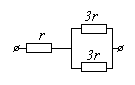 1) 7 Ом        2) 2,5 Ом       3) 2 Ом        4) 3 Ом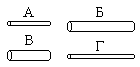 А7. Чтобы экспериментально проверить, что жесткость упругого стержня зависит от его длины, надо использовать пару стальных стержней 1) А и Б       2) Б и В       3) В и Г        4) Б и ГЧасть 2В заданиях В1-В2 требуется указать последовательность цифр, соответствующих правильному ответу. Эту последовательность следует записать в текст проверочной работы. (Цифры в ответе могут повторяться).В1. Брусок движется равномерно по горизонтальной поверхности. Установите для силы трения соответствие между параметрами силы, перечисленными в первом столбце таблицы и свойствами вектора силы:вертикально внизпротив направления вектора скоростивертикально вверхобратно пропорционален площади поверхности брускапропорционален силе нормального давленияобратно пропорционален силе нормального давленияпропорционален площади поверхности брускане зависит от площади поверхности брускаЗапишите в таблицу выбранные цифры для каждой физической величины. Цифры в ответе могут повторяться.В2. Камень брошен вертикально вверх. Изменяются ли перечисленные в первом столбце физические величины во время его движения вверх и если изменяются, то как? Установите соответствие между физическими величинами, перечисленными в первом столбце, и возможными видами их изменений, перечисленными во втором столбце. Влиянием сопротивления воздуха пренебречь.ФИЗИЧЕСКИЕ ВЕЛИЧИНЫА) скоростьБ) ускорениеВ) кинетическая энергияГ) потенциальная энергияИХ ИЗМЕНЕНИЯ1) не изменяется2) увеличивается3) уменьшаетсяОтветом к заданию В3,В4 будет некоторое число. Это число надо записать в месте для ответа. Единицы физических величин писать не нужно. Ниже оформите решение задачи.В3. Вычислите силу тока в цепи при подключении к источнику постоянного тока с ЭДС 6 В и внутренним сопротивлением 1 Ом резистора с электрическим сопротивлением 2 Ом. Ответ запишите числом, выраженным в амперах.Ответ ____________ АВ4. Какой длины надо взять никелиновую проволоку с площадью поперечного сечения 0,84 мм2,чтобы изготовить нагреватель с КПД 80%, при помощи которого можно было бы нагреть воду объемом 2 л от 20 °С до кипения за 10 мин при напряжении 200 В?Ответ ____________ мТаблица результатов проверочной работы по физике,выполненной учащимися 10 класса в 2019-2020 уч.году. Количество учащихся по списку – ____ человекРаботу выполняло -  ____ человекПроцент выполнения - _____ %Процент качественного выполнения - _____%1МЕХАНИКАМЕХАНИКАМЕХАНИКАМЕХАНИКАМЕХАНИКАМЕХАНИКАМЕХАНИКА1.1КИНЕМАТИКАКИНЕМАТИКАКИНЕМАТИКАКИНЕМАТИКАКИНЕМАТИКАКИНЕМАТИКАКИНЕМАТИКА1.1.11.1.11.1.1Механическое движение и его видыМеханическое движение и его видыМеханическое движение и его видыМеханическое движение и его виды1.1.21.1.21.1.2Относительность механического движенияОтносительность механического движенияОтносительность механического движенияОтносительность механического движения1.1.31.1.31.1.3СкоростьСкоростьСкоростьСкорость1.1.41.1.41.1.4УскорениеУскорениеУскорениеУскорение1.1.51.1.51.1.5Уравнения прямолинейного равноускоренного движенияУравнения прямолинейного равноускоренного движенияУравнения прямолинейного равноускоренного движенияУравнения прямолинейного равноускоренного движения1.1.61.1.61.1.6СвободноепадениеСвободноепадениеСвободноепадениеСвободноепадение1.21.21.2ДИНАМИКАДИНАМИКАДИНАМИКАДИНАМИКАДИНАМИКА1.2.11.2.1Сила. Принцип суперпозиции силСила. Принцип суперпозиции силСила. Принцип суперпозиции сил1.2.21.2.2Законы динамики: третий закон НьютонаЗаконы динамики: третий закон НьютонаЗаконы динамики: третий закон Ньютона1.2.31.2.3Силы в механике: сила тяжестиСилы в механике: сила тяжестиСилы в механике: сила тяжести1.2.41.2.4Силы в механике: сила упругостиСилы в механике: сила упругостиСилы в механике: сила упругости1.2.51.2.5Силы в механике: сила тренияСилы в механике: сила тренияСилы в механике: сила трения1.31.31.3ЗАКОНЫ СОХРАНЕНИЯ В МЕХАНИКЕЗАКОНЫ СОХРАНЕНИЯ В МЕХАНИКЕЗАКОНЫ СОХРАНЕНИЯ В МЕХАНИКЕЗАКОНЫ СОХРАНЕНИЯ В МЕХАНИКЕЗАКОНЫ СОХРАНЕНИЯ В МЕХАНИКЕ1.3.11.3.1Кинетическая энергияКинетическая энергияКинетическая энергия1.3.21.3.2Потенциальная энергияПотенциальная энергияПотенциальная энергия1.3.31.3.3Закон сохранения механической энергииЗакон сохранения механической энергииЗакон сохранения механической энергии22МОЛЕКУЛЯРНАЯ ФИЗИКА.   ТЕРМОДИНАМИКАМОЛЕКУЛЯРНАЯ ФИЗИКА.   ТЕРМОДИНАМИКАМОЛЕКУЛЯРНАЯ ФИЗИКА.   ТЕРМОДИНАМИКАМОЛЕКУЛЯРНАЯ ФИЗИКА.   ТЕРМОДИНАМИКАМОЛЕКУЛЯРНАЯ ФИЗИКА.   ТЕРМОДИНАМИКАМОЛЕКУЛЯРНАЯ ФИЗИКА.   ТЕРМОДИНАМИКА2.12.1МОЛЕКУЛЯРНАЯ ФИЗИКАМОЛЕКУЛЯРНАЯ ФИЗИКАМОЛЕКУЛЯРНАЯ ФИЗИКАМОЛЕКУЛЯРНАЯ ФИЗИКАМОЛЕКУЛЯРНАЯ ФИЗИКАМОЛЕКУЛЯРНАЯ ФИЗИКА2.1.12.1.12.1.12.1.1Уравнение Менделеева-КлапейронаУравнение Менделеева-Клапейрона2.22.2ТЕРМОДИНАМИКАТЕРМОДИНАМИКАТЕРМОДИНАМИКАТЕРМОДИНАМИКАТЕРМОДИНАМИКАТЕРМОДИНАМИКА2.2.12.2.12.2.12.2.1Внутренняя энергияВнутренняя энергия2.2.22.2.22.2.22.2.2Количество теплоты. Количество теплоты. 2.2.32.2.32.2.32.2.3Первый закон термодинамикиПервый закон термодинамики33ЭЛЕКТРОДИНАМИКАЭЛЕКТРОДИНАМИКАЭЛЕКТРОДИНАМИКАЭЛЕКТРОДИНАМИКАЭЛЕКТРОДИНАМИКАЭЛЕКТРОДИНАМИКА3.13.1ЭЛЕКТРИЧЕСКОЕ ПОЛЕЭЛЕКТРИЧЕСКОЕ ПОЛЕЭЛЕКТРИЧЕСКОЕ ПОЛЕЭЛЕКТРИЧЕСКОЕ ПОЛЕЭЛЕКТРИЧЕСКОЕ ПОЛЕЭЛЕКТРИЧЕСКОЕ ПОЛЕ3.1.13.1.13.1.13.1.1Закон КулонаЗакон Кулона3.23.23.2ЗАКОНЫ ПОСТОЯННОГО ТОКАЗАКОНЫ ПОСТОЯННОГО ТОКАЗАКОНЫ ПОСТОЯННОГО ТОКАЗАКОНЫ ПОСТОЯННОГО ТОКАЗАКОНЫ ПОСТОЯННОГО ТОКА3.2.13.2.13.2.13.2.1Электрический ток. Сила тока, напряжение, электрическое сопротивление3.2.23.2.23.2.23.2.2Закон Ома для полной электрической цепи3.2.33.2.33.2.33.2.3Параллельное и последовательное соединение проводников№Части работыЧисло заданийТип заданий1Часть 17Задания с выбором ответа2Часть 24Задания с кратким ответомИтого: 2Итого: 211ответыответы№ заданияВариант 1А11А24А32А41А54А62А72В1258В23132В32В469Обозначение задания в работеПроверяемые элементы содержанияКоды элементов содержания по кодификатору элементов содержанияПроверяемые уменияУровень сложности заданияМакс. балл за выполнение заданияПримерное время выполнения задания (мин.)Часть 1Часть 1Часть 1Часть 1Часть 1Часть 1Часть 1А1Кинематика1.1.1- 1.1.51.1-1.3 Б12А2Динамика1.2.1 -1.2.52.1П14A3Термодинамика 2.2.1-2.2.35.1Б12А4МКТ2.1.14.1П13А5Электростатика3.1.16.1У12А6Постоянный ток3.2.1-3.2.37.1У13А7Физика и методы научного познания. Механика1.1-3.28.1У13Часть 2Часть 2Часть 2Часть 2Часть 2Часть 2Часть 2Часть 2В1Механика 1.2, 1.32.2,2.3, 3.1, 8.2, 8.4У244В2Механика 1.1.61.4-1.7, У244ВЗЭлектродинамика (Расчетная задача)38.3У24-64-6В4Электродинамика (Расчетная задача)2.1.1.,38.3,8.4У27 7 Всего заданий - 10,  из них по типу заданий: с выбором ответа - 7, с кратким ответом - 3; по уровню сложности: Б - 2, П– 2, У – 7. Максимальный балл за работу - 13. Общее время выполнения работы - 45 мин.Всего заданий - 10,  из них по типу заданий: с выбором ответа - 7, с кратким ответом - 3; по уровню сложности: Б - 2, П– 2, У – 7. Максимальный балл за работу - 13. Общее время выполнения работы - 45 мин.Всего заданий - 10,  из них по типу заданий: с выбором ответа - 7, с кратким ответом - 3; по уровню сложности: Б - 2, П– 2, У – 7. Максимальный балл за работу - 13. Общее время выполнения работы - 45 мин.Всего заданий - 10,  из них по типу заданий: с выбором ответа - 7, с кратким ответом - 3; по уровню сложности: Б - 2, П– 2, У – 7. Максимальный балл за работу - 13. Общее время выполнения работы - 45 мин.Всего заданий - 10,  из них по типу заданий: с выбором ответа - 7, с кратким ответом - 3; по уровню сложности: Б - 2, П– 2, У – 7. Максимальный балл за работу - 13. Общее время выполнения работы - 45 мин.Всего заданий - 10,  из них по типу заданий: с выбором ответа - 7, с кратким ответом - 3; по уровню сложности: Б - 2, П– 2, У – 7. Максимальный балл за работу - 13. Общее время выполнения работы - 45 мин.Всего заданий - 10,  из них по типу заданий: с выбором ответа - 7, с кратким ответом - 3; по уровню сложности: Б - 2, П– 2, У – 7. Максимальный балл за работу - 13. Общее время выполнения работы - 45 мин.Всего заданий - 10,  из них по типу заданий: с выбором ответа - 7, с кратким ответом - 3; по уровню сложности: Б - 2, П– 2, У – 7. Максимальный балл за работу - 13. Общее время выполнения работы - 45 мин.Направление вектораМодуль вектораАБВГФамилия, имя учащегосяЧасть 1Часть 1Часть 1Часть 1Часть 1Часть 1Часть 1Часть 2Часть 2Часть 2Кол-во балловОтметкаФамилия, имя учащегосяА1А2А3А4А5А6А7В1В2В3Кол-во балловОтметка